Table S1 Primers used in this study Table S2. Frequency of RIP mutations in specific regions sequenced from crosses generated to trigger RIP in targeted avirulence genes of Leptosphaeria maculansa n.d = not determined. Table S3. Details of RIP mutations present within progeny of crosses between Leptosphaeria maculans isolates harboring constructs designed to trigger RIP.a For details of parental strains used for crossing, see Table 2. Table S4. The number and percentage of RIP mutations that are common or unique when the two repeat regions from within a construct are aligned for each individual progeny isolate that were analyzed. The majority of mutations are unique suggesting that RIP does not target each repeat similarly. 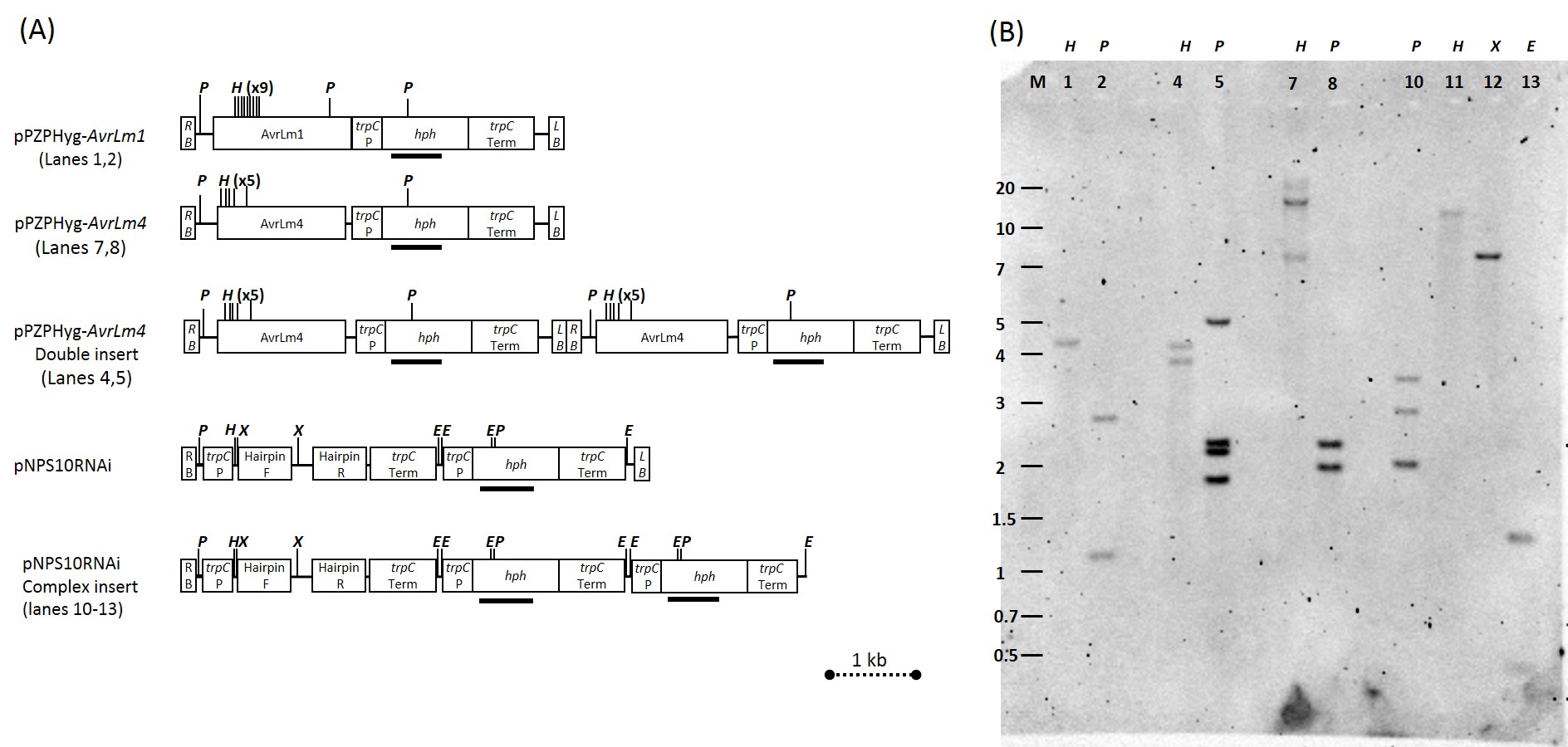 Figure S1 Diagrams of T-DNA plasmids used for transformation and Southern analysis of isolates showing nature of T-DNA insertion into Leptosphaeria maculans genome. (A) T-DNA plasmids used to transform L. maculans isolates.  pPZPHyg-AvrLm1 was used to transform isolate IBCN18 to create IBCN18_AvrLm1. pPZPHyg-AvrLm4 was used to transform IBCN18 to create IBCN18+AvrLm4. pNPS10RNAi was used to transform isolate 691 to create 691+NPS10.  RB-right border; trpC P-tryptophan C promoter; hph- hygromycin phosphotransferase gene; trpC Term-tryptophan C terminator; LB- left border; P-PstI, H-HindIII, X-XhoI, E-EcoRI.  Black line shows sequence of hygromycin used in Southern analysis. (B) Southern analysis. Genomic DNA (10 µg) was digested with restriction enzymes as indicated above the lane and electrophoresed on a 0.7% TAE agarose gel.  Blot was probed with a PCR fragment of the hygromycin phosphotransferase gene into which digoxigenin-11-dUTP was incorporated.   Lane 1 and 2 show single insertion of pPZPHyg-AvrLm1 in isolate IBCN18+AvrLm1.  Lanes 4 and 5 show a double insertion of pPZPHyg-AvrLm4 in isolate IBCN18+AvrLm4#8, whereas lanes 7 and 8 show a single insertion of pPZPHyg-AvrLm4 in isolate IBCN18+AvrLm4#9. Lanes 10 to 13 show isolate 691+NPS10 does not have a single insertion as there are 3 bands after digestion with PstI (lane 10), and a single band after both HindIII and XhoI digestion suggests that it cannot be a double insertion.  Location of the T-DNA insertion site revealed a partial duplication of the DNA (nNPS10RNAi Complex insert).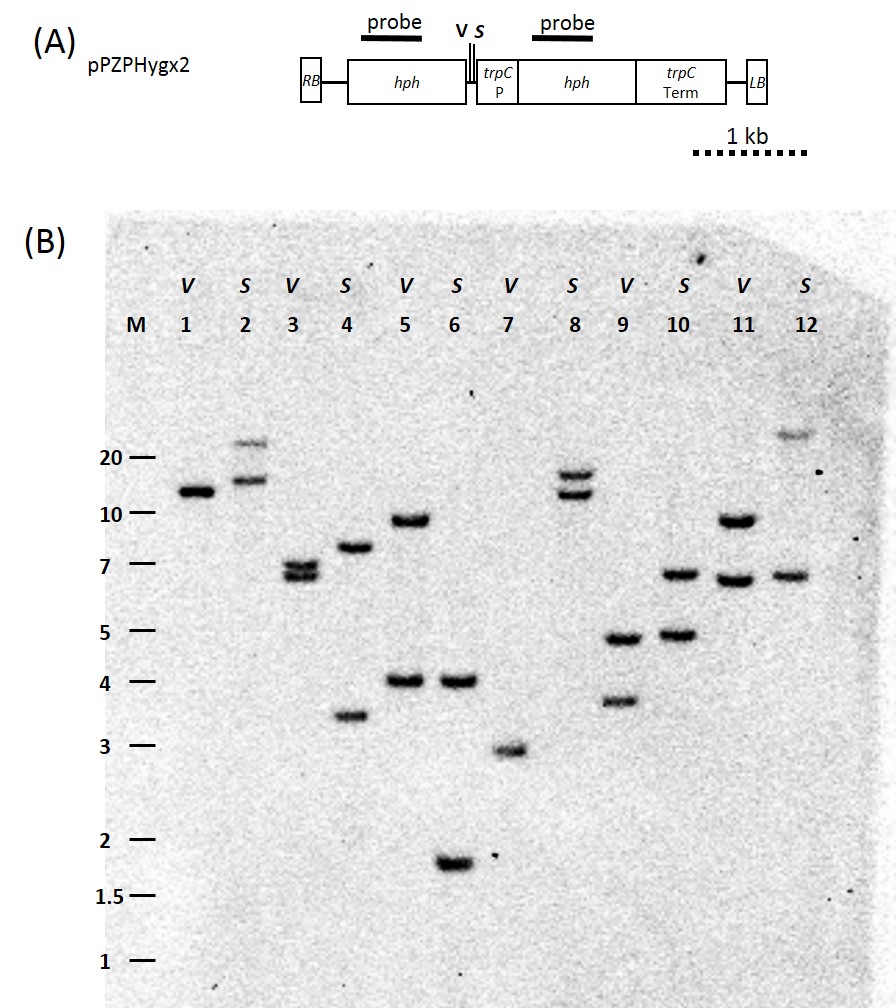 Figure S2 Diagram of the T-DNA plasmid pPZPHygx2 and Southern blot analysis of transformants carrying this plasmid showing nature of T-DNA insertion into the genome of each Leptosphaeria maculans transformant. (A) Diagrams of T-DNA plasmids used to transform L. maculans isolates D9, D3 and IBCN18. RB-right border; trpC P-tryptophan C promoter; hph- hygromycin phosphotransferase gene; trpC Term-tryptophan C terminator; LB- left border; P-PstI, H-HindIII, X-XhoI, E-EcoRI.  Black line shows where hygromycin probe binds. (B) Southern analysis. Genomic DNA (10 µg) was digested with restriction enzymes EcoRV (V) or SpeI (S) as indicated above the lane and electrophoresed on a 0.7% TAE agarose gel.  Blot was probed with a PCR fragment of the hygromycin phosphotransferase gene into which digoxigenin-11-dUTP was incorporated.   Lane 1 and 2: D9+double-hph#4, Lanes 3 and 4:  D9+double-hph#7; Lanes 5 and 6: D3+double-hph#2; Lanes 7 and 8: D3+double-hph#5; lanes 9 and 10: IBCN18+double-hph#8 and Lanes 11 and 12 IBCN18+double-hph#9.  All lanes show two hybridizing bands corresponding to the two copies of the hygromycin phosphotransferase gene, apart from lane 7 where a small DNA fragment may have run off the gel.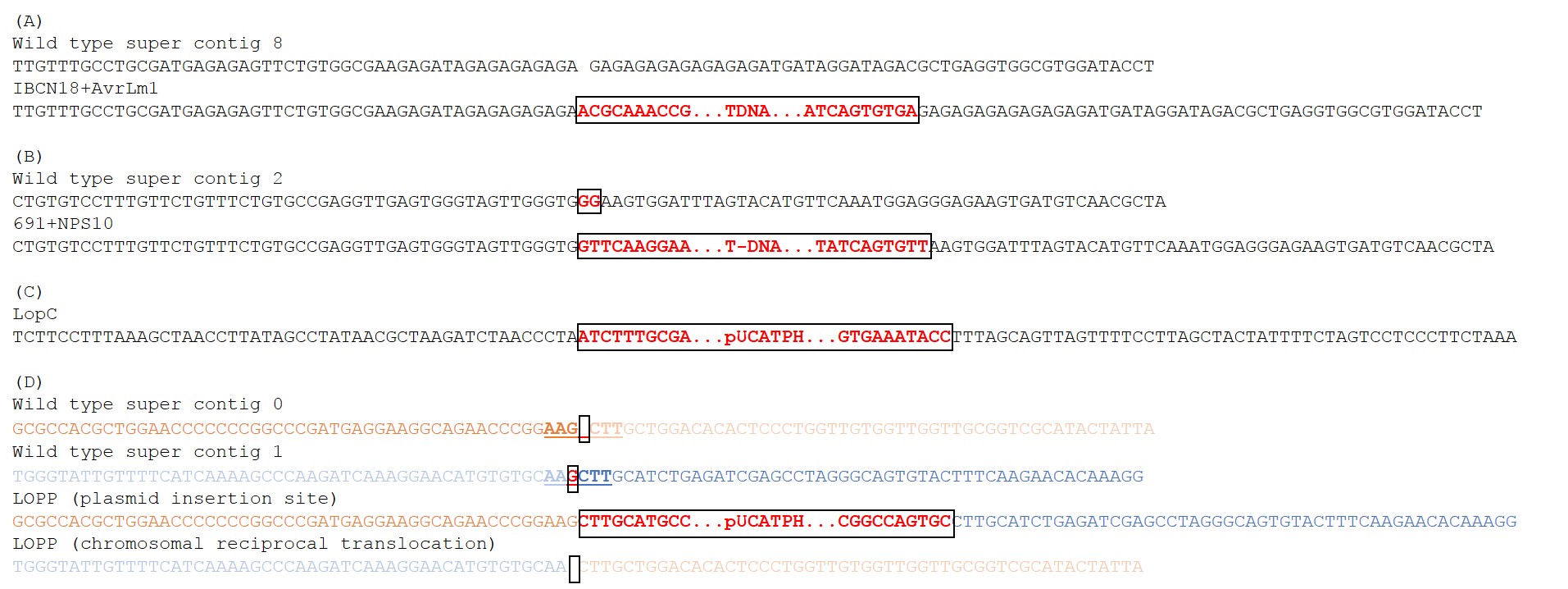 Figure S3 Genomic location of the plasmids transformed into Leptosphaeria maculans isolates that were used for triggering RIP. (A) Insertion site for the pPZPHyg_AvrLm1 construct in isolate IBCN18+AvrLm1. The insertion is located on Supercontig 8 of the L. maculans v23.1.3 genome and results in a single insertion of the construct with no alteration to the surrounding original genome sequence. The endogenous copy of AvrLm1 is located on Supercontig 6, showing that the insertion site of the AvrLm1 duplication (via the insertion of the pPZPHyg_AvrLm1 plasmid) is unlinked to the endogenous copy of the gene. (B) Insertion site of the pNPS10RNAi vector in isolate 691+NPS10. The insertion is located on Supercontig 2 and results in a two base pair deletion of the original surrounding genome sequence. The endogenous copy of NPS10 is located on Supercontig 11, demonstrating that the vector is inserted into an unlinked region of the genome. Insertion sites are indicated by the black box with the alteration in sequence indicated with red text. (C) Sequences flanking the insertion of multiple copies of the plasmid pUCTAPH in strain LopC.  Both sides are in repetitive elements so cannot be assigned to a specific Supercontig. (D) A chromosomal rearrangement is associated with the insertion of the copies of pUCATPH into strain LopP.  For clarity, DNA from Supercontig 0 is in orange and Supercontig 1 is in blue font.  The strain was transformed using REMI with HindIII restriction enzyme. The HindIII sites on Supercontigs 0 and 1 are underlined. As part of the translation, a single nucleotide (red font, boxed) was deleted.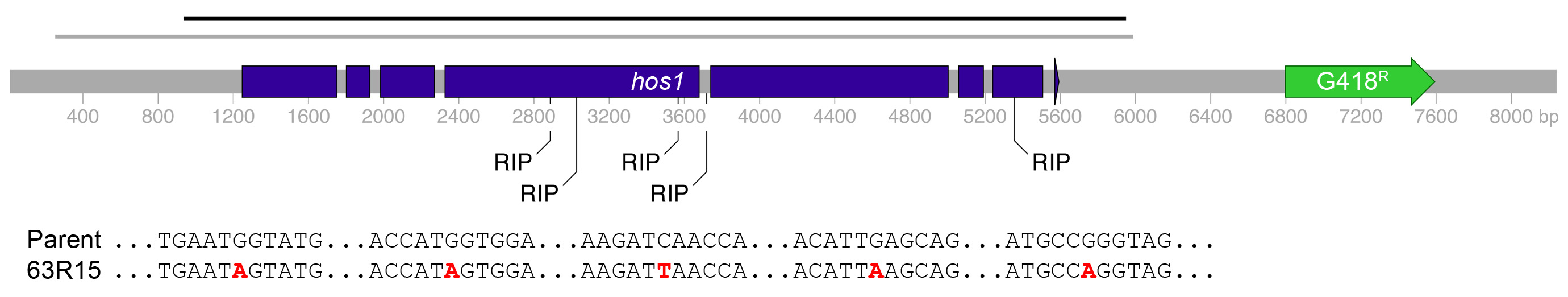 Figure S4 RIP occurs at a low frequency in unlinked duplications in Leptosphaeria maculans.  Diagram of the construct used to complement a hos1 point mutation, with the duplicated region marked as a grey line, and fused adjacent to a construct conferring resistance to G418.  This complemented parent was crossed, and progeny 63R15 exhibited both iprodione and G418 resistance.  The region in black was sequenced, revealing five RIP sequences at the marked positions.  These changes, and five adjacent nucleotides, are listed below the map of the construct.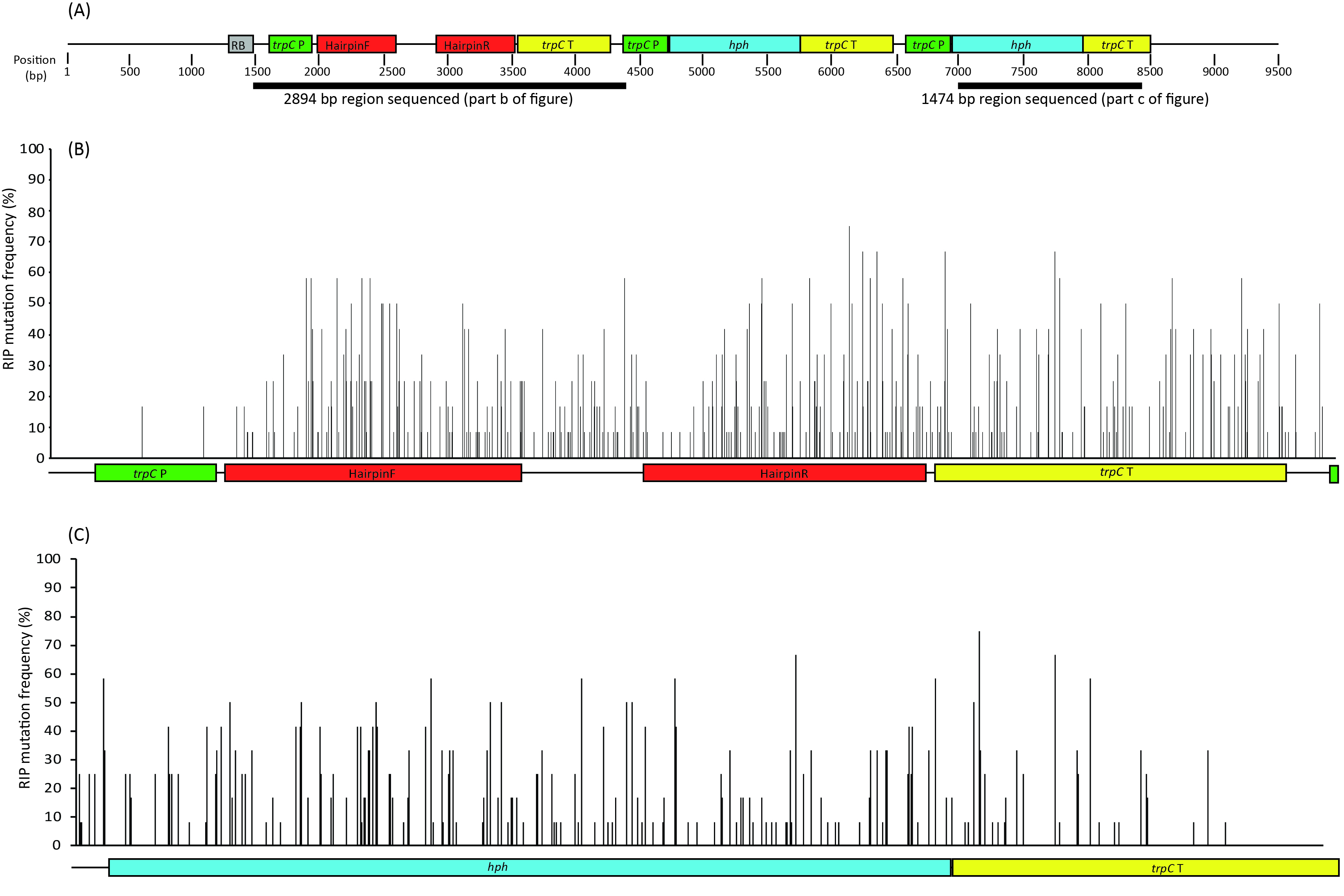 Figure S5 Analysis of RIP mutations in progeny of L. maculans isolates following a single sexual cycle. (A) Representation of the construct inserted into one of the parents, 691+NPS10, used to generate the octad progeny. (B) The frequency of RIP mutations for 12 octad progeny (22A, 22B and 22D) across a 2,894 bp region including the repeated hairpin regions and the single copy spacer region. (c) The frequency of RIP mutations at each nucleotide position for the 12 octad progeny across the 1,474 bp region including the hph duplicated gene region.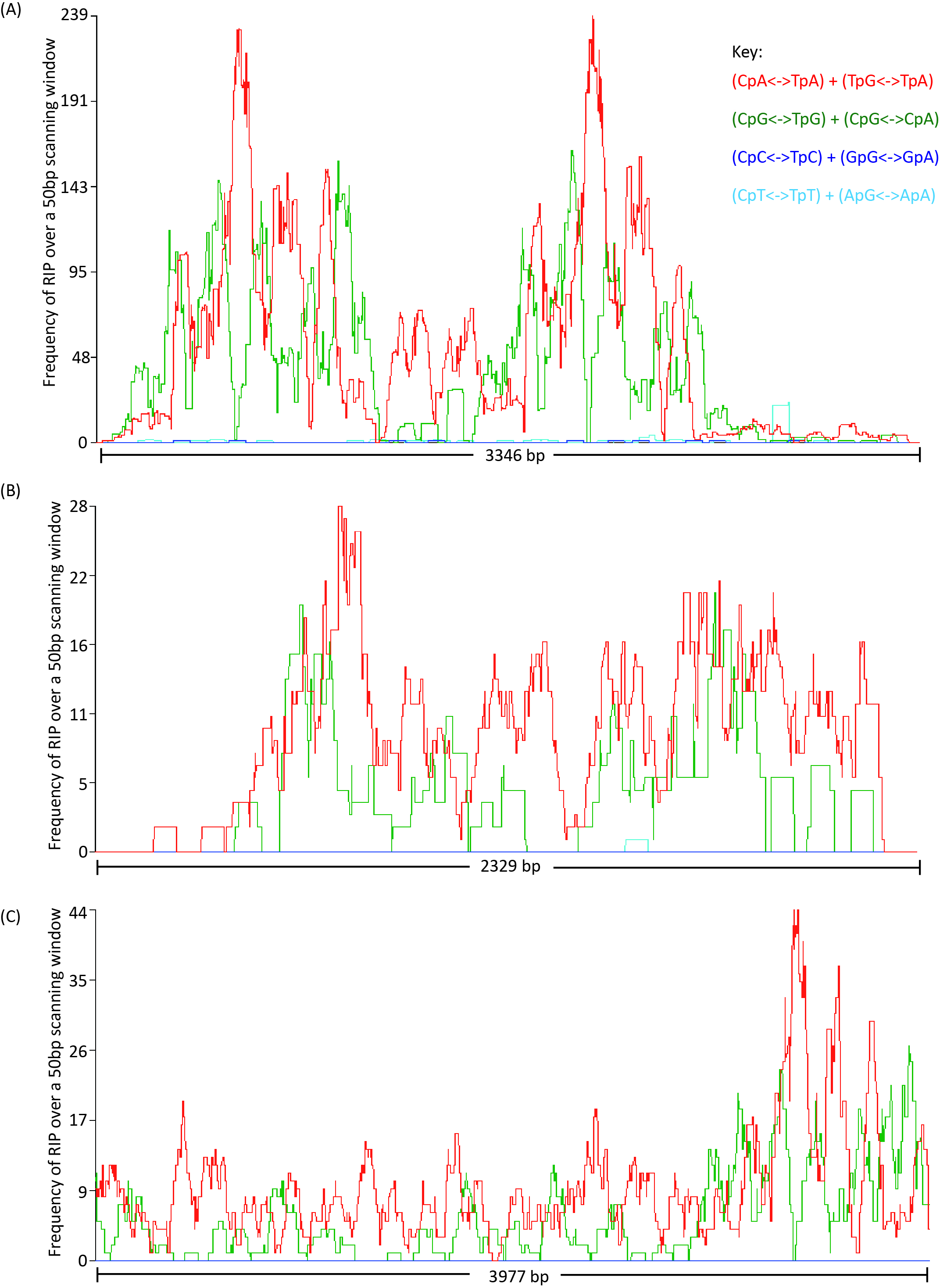 Figure S6 RIPCAL analysis of sequences from progeny collected from crosses using isolates harboring different constructs that are triggering RIP. (A) A 3,346 bp region sequenced from 55 progeny collected from crosses of isolates harboring the double-hph construct (see Figure 1). (B) A 2,329 bp region sequenced from eight progeny collected from a cross of an isolate harboring an NPS10 silencing construct (see Figure 2). (C) A 3,977 bp region sequenced from four octad progeny collected from the T-DNA insertion mutant, LopP (see Figure 3). The predominant dinucleotide transitions generated by RIP are CpA to TpA and CpG to TpG for all progeny screened. 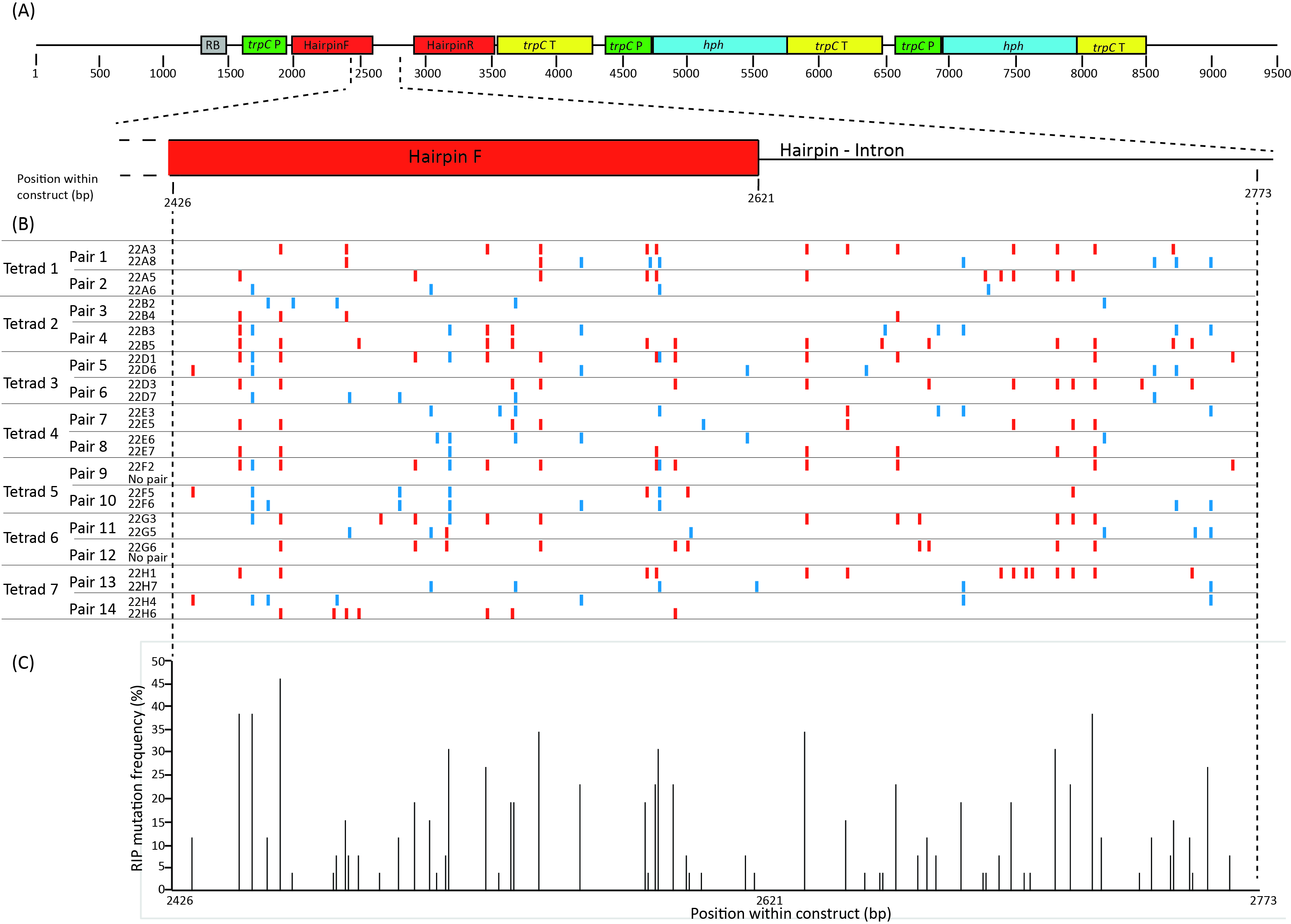 Figure S7 Analysis of RIP mutations in progeny of L. maculans isolates following a single sexual cycle. (A) Representation of the construct inserted into one of the parents, 691+NPS10, used to generate the tetrad progeny (22A3 through 22H6). A specific region of the construct (Hairpin F and Hairpin-Intron) were sequenced from the progeny. (B) The pattern of RIP mutations within the octad progeny. Octad pairs 1-3 are also presented in figure 2B. For each octad, two pairs of progeny (generated via a single round of mitosis following meiosis), contained the construct and were sequenced. C:T transitions are represented in red whilst G:A transitions are represented in blue. The patterns of RIP mutations differ for each of the octad pairs. (C) The frequency of RIP mutations at each nucleotide position was determined from the 26 progeny analyzed.Cozijnsen, A. J., and B. J. Howlett, 2003 Characterisation of the mating-type locus of the plant pathogenic ascomycete Leptosphaeria maculans. Curr Genet 43: 351-357.Fudal, I., S. Ross, L. Gout, F. Blaise, M. L. Kuhn et al., 2007 Heterochromatin-like regions as ecological niches for avirulence genes in the Leptosphaeria maculans genome: map-based cloning of AvrLm6. Molecular Plant-Microbe Interactions 20: 459-470.Gout, L., I. Fudal, M. L. Kuhn, F. Blaise, M. Eckert et al., 2006 Lost in the middle of nowhere: the AvrLm1 avirulence gene of the Dothideomycete Leptosphaeria maculans. Molecular Microbiology 60: 67-80.Idnurm, A., A. S. Urquhart, D. Vummadi, S. Chang, A. P. Van de Wouw et al., 2017 Spontaneous and CRISPR/Cas9-induced mutation of the osmosensor histidine kinase of the canola pathogen Leptopshaeria maculans. Fungal Biology and Biotechnology 4: 12.Van de Wouw, A. P., A. J. Cozijnsen, J. K. Hane, P. C. Brunner, B. A. McDonald et al., 2010 Evolution of linked avirulence effectors in Leptosphaeria maculans is affected by genomic environment and exposure to resistance genes in host plants. PLoS Pathogens 6: e1001180.Van de Wouw, A. P., C. E. Elliott and B. J. Howlett, 2014a Transformation of fungal isolates with avirulence genes provides tools for identification of corresponding resistance genes in the host plant. European J Plant Pathol 140: 875-882.Van de Wouw, A. P., and B. J. Howlett, 2012 Estimating frequencies of virulent isolates in field populations of a plant pathogenic fungus, Leptosphaeria maculans, using high-throughput pyrosequencing. Journal of Applied Microbiology 113: 1145-1153.Van de Wouw, A. P., B. J. Howlett and A. Idnurm, 2017 Changes in allele frequencies of avirulence genes in the blackleg fungus, Leptosphaeria maculans, over two decades in Australia. Crop and Pasture Science In Press.Van de Wouw, A. P., S. J. Marcroft, A. Ware, K. Lindbeck, R. Khangura et al., 2014b Breakdown of resistance to the fungal disease, blackleg, is averted in commercial canola (Brassica napus) crops in Australia. Field Crops Research 166: 144-151.Gene or region amplifiedPurposePrimer nameSequence (5´ to 3´)Amplicon size (bp)ReferenceMATDetermining mating type for crosses and molecular marker for determining octad pairsMAT1-1MAT1-2MATidiomCTCGATGCAATGTACTTGGAGCCGGAGGTGAAGTTGAAGCCGTGGCGAATTAAGGGATTGCTG688 (MAT1-1)442 (MAT1-2)Cozijnsen and Howlett (2003)AvrLm1Molecular marker for determining octad pairsAvrLm1-FAvrLm1-RAATCCATTCCTCACCTCGTGGCACCAGAGGCAAAGACTTC1124Gout et al. (2006)AvrLm4Molecular marker for determining octad pairsAvrLm4FAvrLm4RAGAAGGGTAAGGGGCAAGTCGAAGAACCCTGCTAGATAGGTAAGC1127Van de Wouw and Howlett (2012)AvrLm6Molecular marker for determining octad pairsAvrLm6FAvrLm6RTCAATTTGTCTGTTCAAGTTATGGACCAGTTTTGAACCGTAGAGGTAGCA751Fudal et al. (2007); Van de Wouw et al. (2010)AvrLm5Molecular marker for determining octad pairsAvrLmJ1FAvrLmJ1RACAACCACTCTTCTTCACAGTTGGTTTGGGTAAAGTTGTCCT479 Van de Wouw et al. (2017)NPS10Amplification of NPS10 for generation of hairpin constructNPS10RNAiFGGGGACAAGTTTGTACAAAAAAGCAGGCTGCTGACCTCGAATTGCACCAT620This studyAmplification of NPS10 for generation of hairpin constructNPS10RNAiRGGGGACCACTTTGTACAAGAAAGCTGGGTTTAGCTATAACCCGCCAGAGCGTAAvrLm1 Amplification of AvrLm1 gene region for cloningA1CloningFA1CloningRGCTAGGTACCGCATAGACCTTAGGCTTGGGCTAGATATCTTACAAAAGAGAGGCGTAAGGA1805Van de Wouw et al. (2014b)AvrLm4Amplification of AvrLm4 gene region for cloningA4CloningFGCTAGGTACCAGTCCTATAAATCCAAGCGCTATCT1675Van de Wouw et al. (2014a)AvrLm4Amplification of AvrLm4 gene region for cloningA4CloningRGCTAGGTACCTTAGGCGGTAGATTTGCTACTAAAA1675Van de Wouw et al. (2014a)AvrLm1Amplification and sequencing of endogenous copy of AvrLm1A1UPFA1innerGGTTAGGCAAGGTTTAGGTTAGCTAGCTTGGGGTAGCAAATGG1241This studyAvrLm1Amplification and sequencing of construct copy of AvrLm1M13ForA1innerRGTAAAACGACGGCCAG TAGCTTGGGGTAGCAAATGG1232This studyAvrLm4Amplification and sequencing of endogenous copy of AvrLm4A4UPFA4innerRCCATATCTATATTTACGTGTGCGTAGCTCGAGGGATAGTGGCATGT689This studyAvrLm4Amplification and sequencing of construct copy of AvrLm4M13ForA4innerRGTAAAACGACGGCCAGCTCGAGGGATAGTGGCATGT635This studyLema006030Amplification, cloning and sequencing of Lema006030CE498GAGCCGGCTACGAGAATCAG779This studyAmplification, cloning and sequencing of Lema006030CE473CGATTGTCCGTTGCAGGAGTAmplification, cloning and sequencing of Lema006030KCP014TCGAAACCTAATCAATCAACAATGGCCTAGCTTGACGCGCCCGCCCA1131This studyAmplification, cloning and sequencing of Lema006030KCP015ACCCTCGAGGTCGACAAGCTCAGTTGCTTTTTCCAGGCCChphMolecular marker for determining octad pairs and sequencing for presence of RIPCE249CE250GATGTAGGAGGGCGTGGATAGATGTTGGCGACCTCGTATT579This studyhos1Amplification of gene and sequencing to detect RIP mutationsMAI0216MAI0017MAI0217MAI0218MAI0219MAI0220MAI0221MAI0222MAI0207CTACTGGGACAATCCTCGGAATTCCTACTGAACGTTATGACGCTCCGCAGCAATGGTCCGGCACAGAGGGAAGGCTTGGGTGTCGAGGGTACCTGGATGGAGGGCAAATTTACGCGCAAGACCAAGAATGCGCTGGTCTCGGACCACTCGTCCCAGAATTCTTAATTAAGATTGACACCCTTCGCACAAC5097Idnurm et al. (2017)REFDouble-hph constructAmplification of hph for generation of double-hph constructHph-cloningFGCTAGGTACCATGAAAAAGCCTGAACTCAC1026This studyDouble-hph constructAmplification of hph for generation of double-hph constructHph-cloning RGCTAGATATCCTATTCCTTTGCCCTCGGACDouble-hph constructAmplification and sequencing of double-hph construct for detecting RIPM13FlongGTTTTCCCAGTCACGAC794This studyDouble-hph constructAmplification and sequencing of double-hph construct for detecting RIPCE250GATGTTGGCGACCTCGTATTDouble-hph constructAmplification and sequencing of double-hph construct for detecting RIPCE249GATGTAGGAGGGCGTGGATA938This studyDouble-hph constructAmplification and sequencing of double-hph construct for detecting RIPRIPcassR1ATTCGCGGCCAATTCTTAATDouble-hph constructAmplification and sequencing of double-hph construct for detecting RIPCE48RGTCCGAGGGCAAAGGAATAG317This studyDouble-hph constructAmplification and sequencing of double-hph construct for detecting RIPTrpCpromR1AAGTTATCGTGCACCAAGCADouble-hph constructAmplification and sequencing of double-hph construct for detecting RIPTrpCPromF1CGACAGAAGATGACATTGAAGG399This studyDouble-hph constructAmplification and sequencing of double-hph construct for detecting RIPHyg-TrpSeqACAGACGTCGCGGTGAGTDouble-hph constructAmplification and sequencing of double-hph construct for detecting RIPRIPcassF2CCTTCCTCCCTTTATTTCAGA753This studyDouble-hph constructAmplification and sequencing of double-hph construct for detecting RIPCE250GATGTTGGCGACCTCGTATTDouble-hph constructAmplification and sequencing of double-hph construct for detecting RIPCE249GATGTAGGAGGGCGTGGATA962This studyDouble-hph constructAmplification and sequencing of double-hph construct for detecting RIPRIPCassR2TCAAGCTGTTTGATGATTTCAGDouble-hph constructAmplification and sequencing of double-hph construct for detecting RIPCE48RGTCCGAGGGCAAAGGAATAG802This studyDouble-hph constructAmplification and sequencing of double-hph construct for detecting RIPM13RCAGGAAACAGCTATGACNPS10 Hairpin construct Molecular marker for determining octad pairs and sequencing for presence of RIPCE245CE261TGTGGGCGAGGTCTTAGTCT  GTGTCCATCATGGTGCTGAG359This studyNPS10 Hairpin construct Molecular marker for determining octad pairs and sequencing for presence of RIPM13FLAAGCTAGCTTGGCGCGCCT1268This studyNPS10 Hairpin construct Molecular marker for determining octad pairs and sequencing for presence of RIPCE261GTGTCCATCATGGTGCTGAGNPS10 Hairpin construct Molecular marker for determining octad pairs and sequencing for presence of RIPCE262CCATGTCTCCCTGGTACGTC1672This studyNPS10 Hairpin construct Molecular marker for determining octad pairs and sequencing for presence of RIPCE476TCGCGGCCAATTCTTAATNPS10 Hairpin construct Molecular marker for determining octad pairs and sequencing for presence of RIPCE47ATGAAAAAGCCTGAACTCAC1670This studyNPS10 Hairpin construct Molecular marker for determining octad pairs and sequencing for presence of RIPCE488CGGGCATTTTGGAGTTTGGANPS10Sequencing of endogenous copy of NPS10 geneCE245CE246TGTGGGCGAGGTCTTAGTCTTAGGCGACACACTGCGATAG  420This studyT-DNAIdentification of T-DNA insertion sitesM13Fai076MAI0324MAI0022MAI0338MAI0341GTAAAACGACGGCCAGAACAGTTGCGCAGCCTGAATGATGGCGAATGAGCTTGAGATGAAAAAGCCTGAACTCACATGGTGATTGGCAAGTCACCATTCGAGACATGCTTCTGCGunknownThis studyLopPAmplification and sequencing with these and internal primers for presence of RIPMAI0111MAI0112MAI0023MAI0203MAI0204MAI0205GCTGGCGTAATAGCGAAGTTAAGTTGGGTAACGCCAGCTATTCCTTTGCCCTCGGACCAGCTATTTACCCGCAGGAGAATTATGCAGTGCTGCCAGTCGGGAAACCTGTCG5030This studyCross numberOctad numberPair numberaProgeny nameRegion sequenced (size)Frequency of RIP mutations (%)Number of G-A transitionsNumber of C-T transitions281128A2Endogenous AvrLm1 (670 bp)00028A8Endogenous AvrLm1 (670 bp)000228A4Endogenous AvrLm1 (670 bp)00028A7Endogenous AvrLm1 (670 bp)000328A3Endogenous AvrLm1 (670 bp)00028A5Endogenous AvrLm1 (670 bp)000428A6Endogenous AvrLm1 (670 bp)00028A1Endogenous AvrLm1 (670 bp)0002128B4Endogenous AvrLm1 (670 bp)00028B7Endogenous AvrLm1 (670 bp)000228B100028B2000328B300028B50001128A2Construct AvrLm1 (323 bp)00028A8Construct AvrLm1 (323 bp)000228A4Construct AvrLm1 (323 bp)00028A7Construct AvrLm1 (323 bp)0002128B4Construct AvrLm1 (323 bp)00028B7Construct AvrLm1 (323 bp)0001128A2hph (586 bp)00028A8hph (586 bp)000228A4hph (586 bp)00028A7hph (586 bp)0001128B4hph (586 bp)00028B7hph (586 bp)000271127A1Endogenous AvrLm4 (1290 bp)00027A3Endogenous AvrLm4 (1290 bp)000227A2Endogenous AvrLm4 (1290 bp)00027A4Endogenous AvrLm4 (1290 bp)000327A5Endogenous AvrLm4 (1290 bp)00027A7Endogenous AvrLm4 (1290 bp)000427A8Endogenous AvrLm4 (1290 bp)00027A6Endogenous AvrLm4 (1290 bp)0002127B2Endogenous AvrLm4 (1290 bp)000227B4Endogenous AvrLm4 (1290 bp)00027B6Endogenous AvrLm4 (1290 bp)000327B1000427B70001127A1Construct AvrLm4 (584 bp)0.171027A3Construct AvrLm4 (584 bp)0.1701227A2Construct AvrLm4 (584 bp)0.171027A4Construct AvrLm4 (584 bp)0.17102127B2Construct AvrLm4 (584 bp)0.1710227B4Construct AvrLm4 (584 bp)0.000027B6Construct AvrLm4 (584 bp)0.17101127A1hph (556 bp)3.7818327A3hph (556 bp)6.472610227A2hph (556 bp)4.4920527A4hph (556 bp)6.6522152127B2hph (556 bp)2.6969227B4hph (556 bp)3.4116327B6hph (556 bp)3.41181671n.d67S1Endogenous AvrLm4 (689 bp)00067S5Endogenous AvrLm4 (689 bp)00067S7Endogenous AvrLm4 (689 bp)00067S8Endogenous AvrLm4 (689 bp)0002n.d67T200067T300067T400067T8000671n.d67S1Construct AvrLm4 (635 bp)00067S5Construct AvrLm4 (635 bp)00067S7Construct AvrLm4 (635 bp)00067S8Construct AvrLm4 (635 bp)0002n.d67T200067T300067T400067T8000671n.d67S1hph (586 bp)00067S5hph (586 bp)00067S7hph (586 bp)00067S8hph (586 bp)0002n.d67T200067T300067T400067T8000CrossaOctadPairProgenySize of region sequenced (bp)# of RIP mutations# G:A transitions# C:T transitionsFreq. of RIP mutations (%)Decrease in GC content (%)571157A133468220622.552.357A233468468162.782.4257A33346657582.011.8No pair2157B13346189122675.995.6No pair257B3334614361374.364.257B4334611374394.173.2357B533466617493.081.857B633469378152.782.63157C133467730472.302.2No pair257C333468620662.572.557C4334614961884.464.4457C533468372112.482.5No pair4157D33346685632.111.9No pair257D53346878072.602.557D433461029483.123.05157 E5334611172393.463.3No pair6157F2334613995444.164.057F6334612551743.743.6257F3334614882664.434.357F4334610717903.613.0581158A13346615831.901.7No pair258A23346493461.471.458A53346464061.481.32158B13346635581.891.7No pair3158C13346353321.050.958C23346464511.381.34158D233465037131.501.358D43346346281.020.95158 E13346605911.861.7No pair641164A1334610424803.113.064A3334612453713.713.6264A23346163109544.884.864A5334613190413.923.8364A6334616162994.824.764A7334612567583.743.62164B2334614147944.354.164B3334613379544.133.9264B4334613870684.304.064B53346127107204.033.7364B6334614888604.574.4No pair3164C133463119121.720.9No pair264C2334613567684.183.964C333466835332.721.9364C4334611310673.503.364C633468033472.722.34164D23346119102173.843.5No pair264D6334611123884.263.364D7334612734934.883.75164 E1334611133784.273.3No pair264 E5334611045654.243.264 E63346117101164.493.4651165A133469329643.582.765A43346999453.812.9265A533462200.110.065A633469678183.682.8221122A3347130133.743.822A83479722.592.7222A5347110113.163.322A63474401.151.22322B23475501.441.522B43474041.151.7422B334711833.163.422B5347140144.024.23522D1347143114.024.322D63477612.012.2622D3347130133.743.922D73475501.441.64722 E33478712.302.522 E53479182.592.5822 E63476601.722.222 E73478172.302.65922F2347143114.024.2No pair3471022F53478442.302.522F63478802.302.661122G3347132113.743.922G53477612.012.31222G6347100102.873.2No pair34771322H1347140144.024.322H73476601.721.91422H43477612.012.222H63477072.012.3Repeat region alignedProgenyNumber of RIP mutations in common across aligned repeat region (% of total mutations across region)Number of RIP mutations in common across aligned repeat region (% of total mutations across region)Number of RIP mutations that differ across aligned repeat region (% of total mutations across region)Number of RIP mutations that differ across aligned repeat region (% of total mutations across region)Repeat region alignedProgenyG->A transitionsC->T transitionsG->A transitionsC->T transitionsHph57B126 (26%)10 (9%)36 (36%)29 (29%)57B30 (0%)24 (36%)5 (7%)38 (57%)57B415 (16%)6 (7%)44 (48%)26 (29%)57B53 (8%)11 (27%)11 (27%)15 (38%)57B622 (32%)0 (0%)33 (49%)13 (19%)Hairpin22A33 (6%)2 (4%)24 (44%)25 (46%)22A85 (11%)5 (11%)18 (38%)19 (40%)22A58 (19%)3 (7%)14 (33%)18 (41%)22A64 (10%)4 (10%)17 (44%)14 (36%)22B21 (2%)0 (0%)15 (37%)25 (61%)22B44 (13%)0 (0%)9 (28%)19 (59%)22B33 (7%)6 (13%)17 (38%)19 (42%)22B50 (0%)1 (2%)26 (52%)23 (46%)22D12 (4%)1 (2%)25 (47%)25 (47%)22D60 (0%)0 (0%)14 (45%)17 (55%)22D30 (0%)0 (0%)11 (52%)10 (48%)22D70 (0%)0 (0%)11 (58%)8 (42%)